Тема недели: «Весна в лесу» (6.04 – 10.04.2020г.)Понедельник 6.04.2020г.Экология. Тема «Деревья»Задачи: изучить основные названия деревьев, из каких частей состоят.Уточнить и расширять представления детей о деревьях как растениях, составных частях (ствол, листья, ветки, корни). Учить правильно их называть и показывать, делать несложные умозаключения. Закрепить название деревьев, растущих на участке детского сада, узнавать их на компьютере и называть (береза, клен, ель, рябина, липа)/Воспитывать бережное отношение к дереву, как к живому объекту.Развивать любознательность, познавательный интерес.Учить отвечать на вопросы, активизировать в речи слова: берёза, дерево, ствол, ветка, листок, корни, листопад.Мотивационно- побудительныйЗагадать детям загадки:Дышит и растет, а ходит не может (дерево).Летом одеты, а зимой раздеты (деревья и кустарники)Рассматривают иллюстрации к ответам загадок.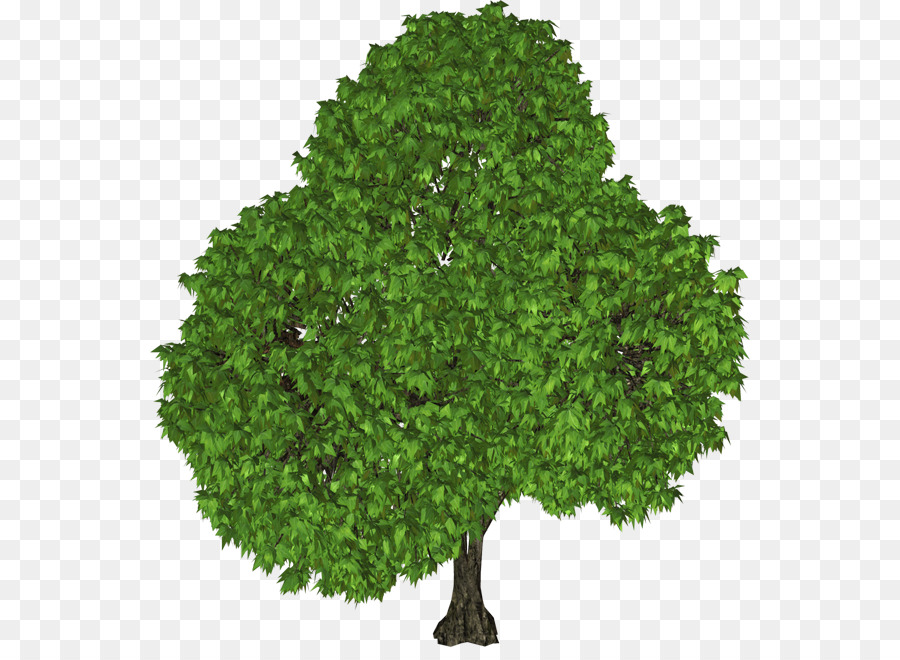 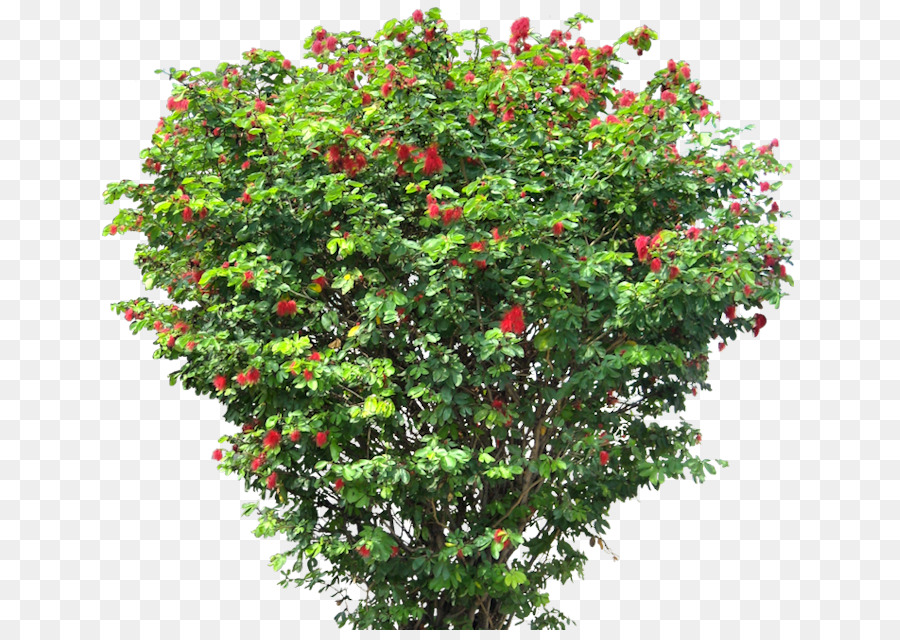 Организационно - поисковыйПредложить детям отправиться в удивительное путешествие «царство деревьев».Прогулка возле дома или картинки из интернетаРассказывает о пользе деревьев: они являются домом для некоторых животных и птиц, являются источником пищи, топлива и строительных материалов.Красота природы - это растения.Учит узнавать и называть деревья: береза, тополь, клен.Учит отличать деревья друг от друга по окраске ствола, по листочкам.Учит находить и называть у дерева ствол, ветки, листья.Воспитывает добрые чувства, связанные с восприятием растительного мира.Рефлексивно - корригирующийКруг расставания:Спасибо, добрая Земля!За деревья, за кусты,За зеленую траву, за красивые цветы!Спасибо, Вам растения!За тень и чистый воздух, что нам даете!За ваши листья, ягоды и фрукты.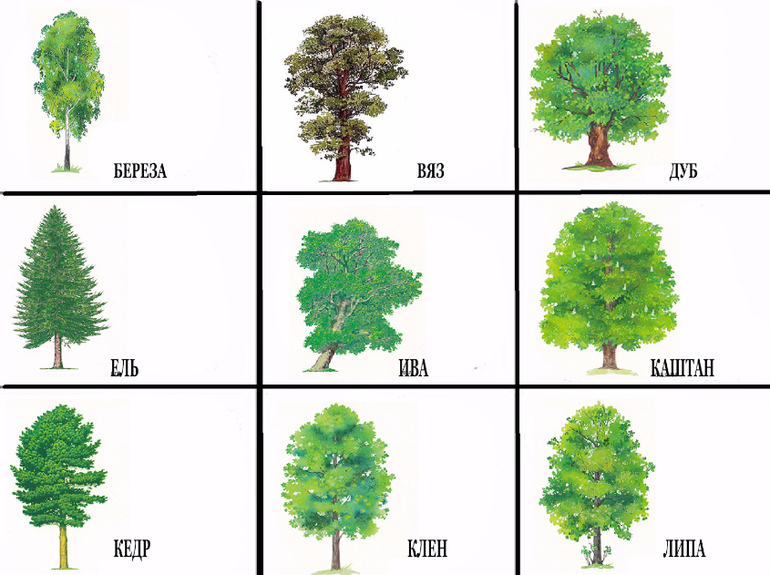 